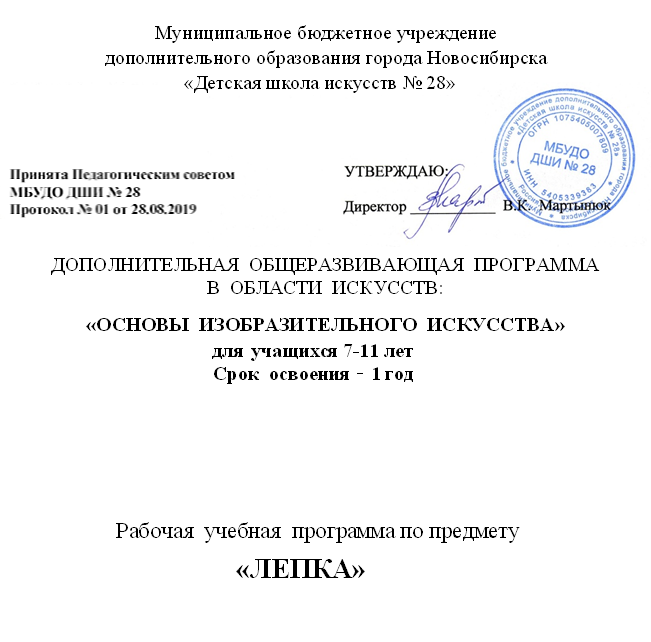 СодержаниеI. Пояснительная записка …………………………………………….	31. Характеристика учебного предмета «Лепка» ....……………………	32. Срок реализации учебного предмета ………………………………..	33. Объем учебного времени на реализацию Программы  ……………	34. Форма и режим  занятий .........................................………….………	35. Цель и задачи учебного предмета …………………..………………	36. Методы обучения ………………..……………………………………	47. Материально-технические условия реализации учебного предмета 	4II. Содержание учебного предмета «Лепка» .........................……….	51. Учебно-тематический план ...................................................................	52. Темы и содержание выполняемых работ …………………..….……	5III. Требования к уровню подготовки учащихся …………………	8IV. Формы и методы контроля, система оценок ………………….	91. Аттестация: цели, виды, форма, содержание.…….……….………	92. Критерии оценок …..…………………………………….…..………	9V. Методическое обеспечение учебного процесса …..…………….	9Методические рекомендации педагогическим работникам ………....	9VI. Список рекомендуемой методической литературы.…..……...	10Методическая литература .......................................................................	10Учебная литература ..................................................................................	111. ПОЯСНИТЕЛЬНАЯ ЗАПИСКА1. Характеристика Программы учебного предмета «Лепка»	Программа учебного предмета «Лепка» (далее - Программа) разработана на основе «Рекомендаций по организации образовательной и методической деятельности при реализации общеразвивающих программ в области искусств», направленных письмом Министерства культуры Российской Федерации от 21.11.2013 №191-01-39/06-ГИ, а также с учетом методической литературы и  практического опыта преподавания изобразительного искусства в ДШИ.Занятия по Программе помогают детям осознать связь искусства с окружающим миром, расширяют кругозор, учат принимать посильное участие в создании художественной среды. Дети овладевают языком искусства, учатся работать различными доступными материалами, что развивает их творческие способности. Полученные знания, умения и навыки образуют базу для дальнейшего развития ребенка в изобразительно-творческой деятельности. Программа имеет практическое направление, так как дети имеют возможность изображать окружающий их мир с помощью различных материалов и видеть результат своей работы. Каждое занятие включает теоретическую и практическую части. 2. Срок реализации ПрограммыПрограмма предназначена для  детей от  7 до 11 лет. Срок ее реализации составляет 1 год. 3. Объем учебного времени на реализацию ПрограммыЗанятия по программе проводятся 1 раз в неделю. Рекомендуемая продолжительность урока (академического часа) −  40-45 минут.Учебным планом на реализацию Программы предусмотрено 33 академических часа в год.4. Форма и режим занятийЗанятия проводятся в мелкогрупповой и групповой форме, т.е. численность учащихся в группе может составлять от 4 до 12 человек. Это  позволяет преподавателю построить процесс обучения в соответствии с принципами дифференцированного и индивидуального подходов.5. Цель и задачи учебного предметаЦелью Программы является развитие творческих способностей, фантазии, воображения детей на основе формирования начальных знаний, умений и навыков в изобразительном творчестве. Для достижения цели необходимо решать следующие задачи: научить учащихся  приемам лепки из глины и пластилина;обучать  изображать предметы, животных, человека, украшать, применяя различные способы лепки;обучать  воспринимать художественные образы и пластикой передавать настроение, состояние. обучать  лепке предметов по мотивам народных игрушек и керамических изделий;формировать первичные навыки работы инструментами художника-скульптора;донести до понимания детей особенности языка искусства;развивать образное мышление и воображение;развивать устойчивый интерес детей к различным видам изобразительной деятельности; воспитывать активного зрителя, способного воспринимать прекрасное.6. Методы обученияДля достижения поставленной цели и реализации задач предмета используются следующие методы обучения: словесный (объяснение, беседа, рассказ); наглядный (показ, наблюдение, демонстрация приемов работы); практический; эмоциональный (подбор ассоциаций, образов, художественные впечатления); игровой.7. Материально-технические условия реализации учебного предметаЗанятия по предмету проводятся в просторных, светлых аудиториях, оснащенных  необходимым оборудованием, удобной мебелью, наглядными пособиями.В ДШИ имеются печатные и электронные издания основной и дополнительной учебной, учебно-методической и справочной литературы по изобразительному искусству, истории мировой культуры, художественными альбомами. Учащиеся школы обеспечены доступом к имеющимся в ДШИ фондам учебной литературы, аудио- и видеозаписей. В ДШИ имеется возможность использования Интернет-ресурсов с целью привлечения  дополнительного материала к занятиям.  II. СОДЕРЖАНИЕ УЧЕБНОГО ПРЕДМЕТА  «Лепка»1. Учебно-тематический план 2. Темы и содержание выполняемых работ«Бабочка»Цель и задачи: продолжать учить выполнять объемную рельефную лепку, познакомить с понятием горельеф, учить подготавливать основу, выполнять отдельно детали и прикреплять к основе. Учить составлять эскиз данной работы и определять этапность ее выполнения. Развивать воображение, терпение.Содержание: предварительная работа - рассматривание иллюстраций бабочек. Загадка. Показ работы. Материал: соленое тесто, стеки, дощечки, образец. Самостоятельная работа детей – 1 час, с последующей раскраской – 1 час. «Лукошко с ягодами и грибами»Цель и задачи: продолжать учить детей составлять натюрморт, формировать умение отличать жанр натюрморта от других видов искусства, развивать навыки создания объемных изображений, навыки лепки различных форм грибов и ягод, передавая их характерные особенности. Воспитывать стремление выполнить работу аккуратно, самостоятельно, анализировать полученный результат.Содержание: предварительная работа - рассматривание муляжей грибов, иллюстраций грибов, ягод, упражнения в составлении натюрморта. Загадки про грибы. Показ основных приемов лепки из целого куска глины (скатывание, раскатывание, примазывание). Этапы работы над лепкой грибов. Показ раскатывания, скатывания, соединения частей. Самостоятельная работа детей – 1 час, с последующей раскраской – 1 час.«Декоративная пластина «Ветка рябины»Цель и задачи: учить детей точно передавать форму, величину и другие особенности ветки рябины, всматриваться в натуру, замечать ее своеобразие; учить сравнивать в процессе лепки получаемое изображение; формировать умение оформлять декоративную пластину, присоединять вылепленные детали к основе, оформлять край пластины; развивать творчество, трудолюбие, желание доделать поделку до конца.Содержание: показ работы над созданием декоративной пластины.Материал: стеки, дощечки, образец, ветка рябины. Самостоятельная работа детей – 1 час, с последующей раскраской – 1 час.Дымковские игрушки «Олешек», «Баран», «Лошадка»Цель и задачи: научить лепить дымковские игрушки (способы лепки). Развивать чувство пропорции и цвета.Содержание: загадки про дымковские игрушки. Показ основных приемов лепки из глины (скатывание, раскатывание, вытягивание, примазывание). Этапы работы над лепкой игрушек. Самостоятельная работа детей – 3 часа, с последующей раскраской – 1 час.«Зайчик-колокольчик»Цель и задачи: научить лепить из глины колокольчик в виде зайчика.Содержание: загадка про зайца, стихотворение. Набросок фигурки зайца. Показ работы. Раскатывание и складывание кулечка из глины туловища фигурки. Проработка деталей. Самостоятельная работа детей: 1 час -  лепка с последующей просушкой, 1 час  - раскраска фигурок. Выставка игрушек. Обыгрывание игрушек.«Дед Мороз»Цели и задачи: воспитывать у детей интерес к сказочным образам, учить передавать их в лепке, используя полученные приемы лепки, учить лепить фигуру человека, продолжать учить лепить из целого куска, украшать детали одежда. Развивать творчество, фантазию, самостоятельность.Содержание: предварительная работа - рассматривание иллюстраций с изображением Деда Мороза. Загадки про Деда Мороза. Показ основных приемов лепки из целого куска глины путем раскатывания и сворачивания в кулек для шубки Деда Мороза. Этапы работы над лепкой фигуры человека. Материал: глина, стеки, дощечки. Самостоятельная работа детей – 1 час, с последующей раскраской – 1 час.«Семейка пингвинов»Цель и задачи: продолжать учить лепить из глины фигурки животных. Передавать образ пингвина и пингвиненка, используя мелкие детали и дополнения.Содержание: загадки. Создание эскизов для лепки. Материал: глина. Самостоятельная работа детей – 1 час, с последующей раскраской – 1 час.«Филимоновская свистулька»Цели и задачи: продолжать знакомить детей с декоративно-прикладным искусством - филимоновской игрушкой-свистулькой. Учить лепить скульптурным или комбинированным способом из основы широкого цилиндра или удлиненного овоида. Продолжать учить раскатывать заготовку прямыми движениями ладоней, сглаживать, вытягивать отдельные части. Развивать интерес к народному творчеству.Содержание: сказка о том, как появились глиняные игрушки. Рассматривание фотографий с филимоновскими игрушками. Показ работы над созданием филимоновского орнамента, его отличие и особенности (элементы орнамента, фон). Материал: глина, гуашь белая и цветная, стеки, палочка тонкая. Показ раскатывания, скатывания, соединения частей. Самостоятельная работа детей – 2 часа, с последующей раскраской – 2 часа. «Животные жарких стран»Цель и задачи: воспитывать у детей любовь к животным, вызывать стремление передавать их характерные особенности, закреплять умения лепить конструктивным, скульптурным и комбинированным способами, использовать известные приемы лепки. Развивать фантазию, творчество.Содержание: показ работы соединения из отдельных частей  фигурки животного. Конструктивный способ лепки слона, жирафа, зебры. Материал: глина, стеки, дощечки, иллюстрации экзотических животных. Показ раскатывания, скатывания, соединения частей. Самостоятельная работа детей – 3 часа, с последующей раскраской – 1 час. «Цирк»Цель и задачи: познакомить с новым способом лепки - лепки на форме, показать последовательность работы, продолжать учить использовать   вспомогательные способы и приемы для оформления и декорирования образа клоуна. Продолжать учить лепить животных. Развивать художественные способности, художественный вкус, творчество.Содержание: загадка про цирк. Этапы лепки клоуна и животных. Декорирование готовых фигурок. Самостоятельная работа детей: 1 час -  лепка с последующей просушкой, 1 час  - раскраска фигурок. Выставка игрушек. Обыгрывание игрушек.«Царевна-Лебедь»Цель и задачи: учить передавать в лепке сказочный образ птицы (величавая поза, гордый изгиб шеи, корона на голове), самостоятельно находить способ лепки птицы, опираясь на умения, полученные ранее. Содержание: чтение отрывка из сказки А.С.Пушкина «Сказка о царе Салтане». Показ работы. Декорирование готового изделия. Материал: игрушка лебедя, книга «Сказка о царе Салтане» с иллюстрациями, стеки, дощечки, глина.«Космонавты»Цель и задачи: совершенствовать умение лепить фигуру человека; предложить варианты лепки конструктивным и комбинированным способами; показать рациональный прием лепки; нацелить на изображение характерной экипировки.Содержание: предварительная работа - беседа о первооткрывателях космоса. Рассматривание портретов космонавтов. Рисование. Схематическое изображение человека. Материал: глина, стеки. Самостоятельная работа детей – 1 час, с последующей раскраской и нанесением рисунка – 1 час. Панно «Море»Цель и задачи: продолжать учить выполнять объемную рельефную лепку, познакомить с понятием горельеф, учить подготавливать основу, выполнять отдельно детали и прикреплять к основе. Учить составлять эскиз данной работы и определять этапность ее выполнения. Развивать воображение, терпение.Содержание: закрепление пройденных приемов лепки с показом. Этапы работы, начиная с эскиза. Показ раскатывания, скатывания, соединения частей. Самостоятельная работа детей – 1 час, с последующей раскраской и нанесением рисунка – 1 час. Подготовка работ к полугодовому просмотру и итоговой выставке.   III. ТРЕБОВАНИЯ К УРОВНЮ ПОДГОТОВКИ УЧАЩИХСЯПо окончании освоения учебного предмета учащиеся должны:знать: - виды и жанры изобразительного искусства;- свойства различных художественных материалов;- правила изображения предметов с натуры и по памяти;- основы цветоведения;уметь:- работать с различными художественными материалами и техниками;- лепить небольшие скульптурные группы по мотивам народных сказок и игрушек;- выполнять лепку на пластинах разными способами (налепом, рельефом);- расписывать готовые работы гуашью.IV. ФОРМЫ И МЕТОДЫ КОНТРОЛЯ. КРИТЕРИИ ОЦЕНОК1. Аттестация: цели, виды, форма, содержаниеКонтроль знаний, умений, навыков учащихся обеспечивает оперативное управление учебным процессом и выполняет обучающую, проверочную, воспитательную и корректирующую функции. Программа предусматривает текущий контроль, промежуточную аттестацию, а также итоговую аттестацию. Текущий контроль осуществляется на каждом уроке. Основной формой является наблюдение за творческой работой и развитием детей.Промежуточный и итоговый контроль успеваемости учащихся проводится в виде творческого просмотра по окончании каждого полугодия учебного года.2. Критерии оценкиПо результатам текущей, промежуточной и итоговой аттестации выставляются отметки: «отлично», «хорошо», «удовлетворительно».5 (отлично) - ставится, если учащийся выполнил работу в полном объеме, при этом рисунок выразителен, подход к работе творческий; умеет завершать свою работу самостоятельно.4 (хорошо) – ставится при способности учащегося рисовать по замыслу, умение передавать личное отношение к объекту изображения, но делает незначительные ошибки.3 (удовлетворительно) - ставится, если учащийся умеет выполнять задание по плану педагога, не самостоятелен, не проявляет интереса к выполнению заданий, работа содержит значительное количество ошибок.V. МЕТОДИЧЕСКОЕ ОБЕСПЕЧЕНИЕ УЧЕБНОГО ПРОЦЕССА Методические рекомендации преподавателямРеализация программы учебного предмета «Лепка»  основывается на принципах учета индивидуальных способностей ребенка, его возможностей, уровня подготовки. Основным методом общения педагога с учеником является диалогическое общение. Диалоги между преподавателем и ребенком направлены на совместное обсуждение творческой работы и предполагают активное участие обеих сторон. Беседа является одним из основных методов формирования нравственно-оценочных критериев у детей. Основное время на уроке отводится практической деятельности, поэтому создание творческой атмосферы способствует ее продуктивности. Программа знакомит учащихся с различными материалами и техниками, что способствует стимулированию интереса и творческой активности учащихся.В программе учтен принцип системности и последовательности обучения. Последовательность в обучении поможет учащимся применять полученные знания и умения в изучении нового материала. Содержание программы составляют темы, которые разработаны исходя из возрастных возможностей детей. Формирование у учащихся умений и навыков происходит постепенно - от знакомства со свойствами художественных материалов, изучения основ изобразительного творчества до самостоятельного составления и решения работы в материале:умение лепить с натуры, а также по памяти (по представлению) птиц, животных и человека с использованием различных способов лепки по частям, из целого куска, передавая характерные признаки, фактуру поверхности (гладкую, лохматую, колючую, пушистую и пр.);умение использовать стеки разного типа; умение изображать несложные сюжетные композиции;умение создавать простые архитектурные образы, используя пластовую керамику;умение расписывать изделия гуашью, украшать их налепами, углубленным рельефом.Беседы на каждом занятии раскрывают содержание задания и указывают методы его решения. Беседа сопровождается наглядным показом репродукций, образцов из методического фонда школы. В процессе обучения осуществляются межпредметные связи. Для обеспечения результативности учебного процесса и активности учащихся предусмотрено максимальное разнообразие тем, техник и материалов. VI. СПИСОК ЛИТЕРАТУРЫМетодическая литератураАлехин А.Д. Изобразительное искусство. Художник. Педагог. Школа: книга для учителя.  М.: Просвещение, 1984 Выготский Л.С. Воображение и творчество в детском возрасте.- 3-е изд. М.: Просвещение, 1991 Горяева Н.А. Первые шаги в мире искусства: Из опыта работы: Книга для учителя. М.: Просвещение, 1991 Дубровская Н. Приглашение к творчеству: Обучение дошкольников технике аппликации и коллажа: Методическое пособие. Детство-Пресс, 2004  Серия: Библиотека программы "Детство". Жанр: Мастерим своими руками, Художественное развитие дошкольниковЗеленина Е.Л. Играем, познаем, рисуем.  М.: Просвещение, 1996 Казакова Т.С. Изобразительная деятельность и художественное развитие дошкольника. М.: Педагогика, 1983 Кирилло А. Учителю об изобразительных материалах.  М.: Просвещение, 1971 Комарова Т.С. Как научить ребенка рисовать.  М.: Столетие, 1998 Колдина Д. Н. Лепка с детьми 4-5 лет. Конспекты занятий. Издательство: МОЗАИКА-СИНТЕЗ, 2009Компанцева Л.В. Поэтический образ природы в детском рисунке.  М.: Просвещение, 1985 Курчевский В.В. А что там, за окном?  М.: Педагогика, 1985 Курочкина Н.А. Дети и пейзажная живопись. Времена года. Учимся видеть, ценить, создавать красоту. - М.:  Детство-Пресс, 2004  Курочкина Н.А. О портретной живописи – детям. Серия: Библиотека программы «Детство». - М.: Детство-Пресс, 2008  Курочкина Н.А. «Знакомство с натюрмортом». М.: Детство-Пресс, 2011 Полунина В. Искусство и дети. Из опыта работы учителя.  М.: Просвещение, 1982 Смит С. Рисунок: полный курс.  М.: Астрель: АСТ, 2005Харрисон Х. Энциклопедия акварельных техник. Подробный иллюстрированный путеводитель 50 рисовальных техник.  М.: Астрель: АСТ, 2002Харрисон Х. Энциклопедия техник рисунка. Наглядное пошаговое руководство и вдохновляющая галерея законченных работ. М.: Астрель: АСТ, 2002Швайко Г.С. Занятия по изобразительной деятельности в детском саду.  М.: Просвещение, 1985 Щеблыкин И.К., Романина В.И., Когогкова И.И. Аппликационные работы в начальных классах.  М.: Просвещение, 1990 Учебная литератураКрулехт М. Дошкольник и рукотворный мир. Серия: Библиотека программы «Детство». Жанр: Воспитательная работа с дошкольниками. Мастерим своими руками. - М.: Детство-Пресс, 2003. Крулехт М. Самоделкино: Образоват. программа и педагогическая технология досуговой деятельности мальчиков. Серия: Библиотека программы «Детство». Жанр: Мастерим своими руками. Художественное развитие дошкольников. - М.: Детство-Пресс, 2004. Курочкина Н.А. Знакомим с пейзажной живописью. Серия: Библиотека программы «Детство». - М.: Детство-Пресс, 2013. Курочкина Н.А. Знакомим с пейзажной живописью: Учебно-наглядное пособие. Серия: Библиотека программы «Детство». - М.: Детство-Пресс, 2003. Курочкина Н. А. Знакомим с портретной живописью (Большое искусство - маленьким). - М.: Детство-Пресс, 2009 Курочкина Н. А. «Знакомим с натюрмортом. Учебно-наглядное пособие». - М.: Детство-Пресс, 2011. Курочкина Н. А. Знакомим с натюрмортом: Учебно-наглядное пособие». - М.: Детство-Пресс, 2003. Петрова И. Аппликация для дошкольников. - М.: Детство-Пресс, 2007. Маслова И.В. Лепка. Наглядное пособие для дошкольников. В 3-х частях. - М.: МОЗАИКА-СИНТЕЗ, 2009Петрова И. Волшебные полоски. Ручной труд для самых маленьких. - М.: Детство-Пресс, 2008. Фатеева А.А. Рисуем без кисточки. Ярославль: Академия развития, 2009 Шалаева Т.П. Учимся рисовать. М.: АСТ Слово, 2010 №Название тем выполняемых работКоличество часов1«Бабочка»22«Лукошко с ягодами и грибами»23Декоративная пластина «Ветка рябины»24Дымковские игрушки: «Олешек», «Баран», «Лошадка»45«Зайчик-колокольчик»26«Дед Мороз»27«Семейка пингвинов»28«Филимоновская свистулька»49 «Животные жарких стран»310«Цирк»311«Царевна-Лебедь»212«Космонавты»213Панно «Море»214Подготовка работ к полугодовому просмотру и итоговой выставке1Итого за год:33 часа